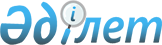 О Правилах заполнения бланков одобрения типа транспортного средства, одобрения типа шасси, уведомления об отмене документа, удостоверяющего соответствие техническому регламенту, свидетельства о безопасности конструкции транспортного средства и свидетельства о соответствии транспортного средства с внесенными в его конструкцию изменениями требованиям безопасностиРешение Коллегии Евразийской экономической комиссии от 9 декабря 2014 года № 232.
      В соответствии с техническим регламентом Таможенного союза "О безопасности колесных транспортных средств" (ТР ТС 018/2011), принятым Решением Комиссии Таможенного союза от 9 декабря 2011 г. № 877, Коллегия Евразийской экономической комиссии решила:
      1. Утвердить прилагаемые Правила заполнения бланков одобрения типа транспортного средства, одобрения типа шасси, уведомления об отмене документа, удостоверяющего соответствие техническому регламенту, свидетельства о безопасности конструкции транспортного средства и свидетельства о соответствии транспортного средства с внесенными в его конструкцию изменениями требованиям безопасности.
      2. Установить, что:
      а) бланки одобрения типа транспортного средства, одобрения типа шасси, уведомления об отмене документа, удостоверяющего соответствие техническому регламенту, свидетельства о безопасности конструкции транспортного средства, бланки приложений к одобрению типа транспортного средства, одобрению типа шасси, а также бланки дополнительных листов указанных документов и приложений являются документами строгой отчетности и изготавливаются в государствах – членах Евразийского экономического союза в соответствии с требованиями, предъявляемыми к степени защиты бланков, устанавливаемыми законодательством государств – членов Евразийского экономического союза, и имеют не менее 4 степеней защиты, в том числе типографский номер (обозначение серии в соответствии с подпунктом "в" настоящего пункта и порядковый номер бланка – знак "№" и число из 7 арабских цифр);
      б) бланки свидетельства о соответствии транспортного средства с внесенными в его конструкцию изменениями требованиям безопасности, а также бланки дополнительных листов указанного документа являются документами строгой отчетности и изготавливаются в государствах – членах Евразийского экономического союза в соответствии с требованиями, предъявляемыми к степени защиты бланков, устанавливаемыми законодательством государств – членов Евразийского экономического союза, и имеют не менее 2 степеней защиты, в том числе типографский номер (обозначение серии в соответствии с подпунктом "в" настоящего пункта и порядковый номер бланка – знак "№" и число из 6 арабских цифр);
      в) бланки, указанные в подпунктах "а" и "б" настоящего пункта, изготавливаются в государствах – членах Евразийского экономического союза типографским способом. При этом типографский номер бланка, изготавливаемого в Республике Беларусь, содержит обозначение "Серия BY", изготавливаемого в Республике Казахстан, – "Серия KZ", изготавливаемого в Российской Федерации, – "Серия RU";
      г) при печати бланков, указанных в подпунктах "а" и "б" настоящего пункта, используются следующие цвета:
      для бланков одобрения типа транспортного средства и приложений к нему – желтый цвет и его оттенки;
      для бланков одобрения типа шасси и приложений к нему – светло-синий цвет и его оттенки;
      для бланков уведомления об отмене документа, удостоверяющего соответствие техническому регламенту, – красный цвет и его оттенки;
      для бланков свидетельства о безопасности конструкции транспортного средства – светло-зеленый цвет и его оттенки;
      для бланков свидетельства о соответствии транспортного средства с внесенными в его конструкцию изменениями требованиям безопасности – светло-коричневый цвет и его оттенки.
      3. Настоящее Решение вступает в силу с даты вступления в силу технического регламента Таможенного союза "О безопасности колесных транспортных средств" (ТР ТС 018/2011) или по истечении 
      30 календарных дней с даты официального опубликования настоящего Решения, в зависимости от того, какая дата является более поздней. ПРАВИЛА
заполнения бланков одобрения типа транспортного средства,
одобрения типа шасси, уведомления об отмене документа,
удостоверяющего соответствие техническому регламенту,
свидетельства о безопасности конструкции транспортного
средства и свидетельства о соответствии транспортного
средства с внесенными в его конструкцию изменениями
требованиям безопасности
I. Общие положения
      1. Настоящие Правила разработаны в целях реализации технического регламента Таможенного союза "О безопасности колесных транспортных средств" (ТР ТС 018/2011), принятого Решением Комиссии Таможенного союза от 9 декабря 2011 г. № 877 (далее – технический регламент), и устанавливают требования к заполнению бланков одобрения типа транспортного средства, одобрения типа шасси, уведомления об отмене документа, удостоверяющего соответствие техническому регламенту, свидетельства о безопасности конструкции транспортного средства и свидетельства о соответствии транспортного средства с внесенными в его конструкцию изменениями требованиям безопасности, в том числе требования к структуре номеров указанных документов и формы их бланков (с описанием).
      2. Для целей настоящих Правил используются понятия, установленные разделом II технического регламента. Формы одобрения типа транспортного средства, одобрения типа шасси, уведомления об отмене документа, удостоверяющего соответствие техническому регламенту, свидетельства о безопасности конструкции транспортного средства и свидетельства о соответствии транспортного средства с внесенными в его конструкцию изменениями требованиям безопасности установлены соответственно приложениями № 14 – 18 к техническому регламенту.
      3. Оформление одобрения типа транспортного средства, одобрения типа шасси, уведомления об отмене документа, удостоверяющего соответствие техническому регламенту, свидетельства о безопасности конструкции транспортного средства и свидетельства о соответствии транспортного средства с внесенными в его конструкцию изменениями требованиям безопасности, в том числе приложений к ним (в предусмотренных техническим регламентом случаях), осуществляется на бланках по формам согласно приложениям № 1 – 5 с учетом настоящих Правил с использованием электронных печатающих устройств. Указанные документы составляются на русском языке и в случае наличия соответствующего требования в законодательстве государства – члена Евразийского экономического союза (далее – государство-член) – на государственном языке государства-члена, в котором зарегистрирована организация, оформившая такой документ. В случае составления указанных документов на русском языке и государственном языке одного из государств-членов такие документы заполняются с учетом настоящих Правил на разных сторонах документа.
      Внесение в указанные документы сведений, не предусмотренных техническим регламентом и настоящими Правилами, а также любые исправления в текстах этих документов не допускаются.
      4. Приведенная в формах бланков, предусмотренных приложениями № 1 – 5 к настоящим Правилам, нумерация полей применяется в целях настоящих Правил и в оригиналах бланков не указывается. II. Структура номеров документов, удостоверяющих соответствие
техническому регламенту
      5. Номера одобрения типа транспортного средства, одобрения типа шасси и свидетельства о безопасности конструкции транспортного средства имеют следующую структуру:
      Секция 1 – аббревиатура Таможенного союза "ТС".
      Секция 2 – код выдавшего документ государства-члена (BY – Республика Беларусь, KZ – Республика Казахстан, RU – Российская Федерация).
      Секция 3 – код документа, удостоверяющего соответствие техническому регламенту, который состоит из 1 прописной буквы (А – свидетельство о безопасности конструкции транспортного средства, Е – одобрение типа транспортного средства, K – одобрение типа шасси). Код документа, удостоверяющего соответствие техническому регламенту, печатается с использованием букв кириллицы.
      Секция 4 – код государства места нахождения изготовителя (двухзначный код, состоящий из букв латинского алфавита). Для транснациональных компаний указывается код государства места нахождения организации, заявленной при оценке соответствия в качестве изготовителя.
      Секция 5 – код организации, оформившей и выдавшей документ, удостоверяющий соответствие техническому регламенту (количество знаков кода, который формируется в соответствии с законодательством государств-членов).
      Секция 6 – порядковый номер документа, удостоверяющего соответствие техническому регламенту, начиная с 00001 (отдельно по каждому виду документа (секция 3) и по каждой организации, выдавшей соответствующий документ (секция 5)).
      Секция 7 – код пересмотра документа для предусмотренных техническим регламентом случаев. Первую позицию занимает прописная буква, обозначающая тип пересмотра документа (И – исправление, Р – распространение, П – продление). Вторую позицию занимает цифра, обозначающая порядковый номер пересмотра документа, начиная с 1. Если документ подвергался нескольким типам пересмотров, их коды указываются последовательно с учетом того, что при распространении документа не указываются предыдущие коды исправлений документа, при продлении документа не указываются все предыдущие коды распространений и исправлений документа. Если документ не подвергался пересмотру, код пересмотра и точка перед ним в номере документа не указывается. Код пересмотра документа печатается с использованием букв кириллицы. III. Заполнение формы бланка одобрения
типа транспортного средства
      6. В поле 1 формы бланка одобрения типа транспортного средства (далее в настоящем разделе – форма бланка) указываются надписи, выполненные в 2 строки в следующей последовательности:
      1-я строка – "ТАМОЖЕННЫЙ СОЮЗ";
      2-я строка – "ОДОБРЕНИЕ ТИПА ТРАНСПОРТНОГО СРЕДСТВА".
      Учетный номер бланка является типографским номером, который присваивается в соответствии с подпунктом "а" пункта 2 Решения Коллегии Евразийской экономической комиссии от 201 г. №.
      7. В поле 2 формы бланка указывается единый знак обращения продукции на рынке государств – членов Таможенного союза в соответствии с Решением Комиссии Таможенного союза от 15 июля 2011 г. № 711.
      8. В поле 3 формы бланка указывается номер одобрения типа транспортного средства (далее в настоящем разделе – одобрение), имеющий структуру, предусмотренную разделом II настоящих Правил.
      9. В поле 4 формы бланка указывается срок действия одобрения (дата начала и дата окончания срока действия одобрения), который устанавливается в соответствии с техническим регламентом. Даты указываются словесно-цифровым способом: число – двумя арабскими цифрами, месяц – словом, год – четырьмя арабскими цифрами (с указанием сокращенного обозначения года – "г.").
      В случае если срок действия одобрения не установлен, в поле 4 указывается только дата начала срока действия одобрения, а в поле, предусмотренном для даты окончания срока действия одобрения, ставится прочерк.
      10. В поле 5 формы бланка под словами "ОРГАН ПО СЕРТИФИКАЦИИ" указываются полное и сокращенное наименование органа по сертификации, оформившего одобрение, его место нахождения (адрес юридического лица), фактический адрес, номера телефона, факса, адрес электронной почты, номер и дата окончания срока действия аттестата аккредитации органа по сертификации.
      11. В поле 6 формы бланка под словами "ТРАНСПОРТНЫЕ СРЕДСТВА" приводится предусмотренная приложением № 14 к техническому регламенту таблица, в которой указываются следующие сведения (с учетом комментариев, указанных в таблице приложения № 14 к техническому регламенту):
      а) в строке "МАРКА" – марка транспортного средства, присвоенная изготовителем (в случае отсутствия у транспортного средства марки ставится прочерк);
      б) в строке "КОММЕРЧЕСКОЕ НАИМЕНОВАНИЕ" – коммерческое наименование транспортного средства, присвоенное изготовителем (в случае отсутствия у транспортного средства коммерческого наименования ставится прочерк);
      в) в строке "ТИП" – тип транспортного средства, присвоенный изготовителем;
      г) в строке "БАЗОВОЕ ТРАНСПОРТНОЕ СРЕДСТВО/ШАССИ" – марка (при наличии) и тип транспортного средства или шасси транспортного средства другого изготовителя, используемых в качестве базовых при производстве транспортного средства, на которое оформляется одобрение (в случае если при производстве транспортного средства транспортные средства или шасси транспортного средства другого изготовителя не используется, данная строка не указывается);
      д) в строке "МОДИФИКАЦИИ" – модификации, представляющие тип транспортного средства (в случае отсутствия у транспортного средства модификаций ставится прочерк);
      е) в строке "КАТЕГОРИЯ" – категория, к которой относится транспортное средство в соответствии с приложением № 1 к техническому регламенту и которая присваивается изготовителем;
      ж) в строке "ЭКОЛОГИЧЕСКИЙ КЛАСС" – экологический класс транспортного средства в соответствии с классификацией, предусмотренной пунктом 1.4 приложения № 1 к техническому регламенту (в случае если в отношении транспортных средств техническим регламентом не установлены требования к выбросам, ставится прочерк);
      з) в строке "ЗАЯВИТЕЛЬ И ЕГО АДРЕС" – полное наименование заявителя, включая сведения о государственной регистрации юридического лица или физического лица, зарегистрированного в качестве индивидуального предпринимателя, место нахождения (адрес юридического лица), фактический адрес (для юридического лица) или место жительства (для физического лица, зарегистрированного в качестве индивидуального предпринимателя), а также номера телефона, факса, адрес электронной почты;
      и) в строке "ИЗГОТОВИТЕЛЬ И ЕГО АДРЕС" – полное наименование организации – изготовителя продукции, место нахождения (адрес юридического лица), фактический адрес (для юридического лица) или место жительства (для физического лица, зарегистрированного в качестве индивидуального предпринимателя). Для юридического лица, зарегистрированного в соответствии с законодательством государства, не являющегося членом Евразийского экономического союза (далее – третье государство), эти сведения (кроме наименования государства) печатаются с использованием букв латинского алфавита согласно документам, представляемым заявителем в целях оценки соответствия. В случае оформления одобрения на продукцию транснациональной компании, имеющей несколько сборочных заводов, в том числе расположенных в разных странах, указываются наименование организации, заявленной при оценке соответствия в качестве изготовителя, ее место нахождения (адрес юридического лица), фактический адрес;
      к) в строке "ПРЕДСТАВИТЕЛЬ ИЗГОТОВИТЕЛЯ И ЕГО АДРЕС" – полное наименование представителя иностранного изготовителя в каждом государстве-члене, сведения о его государственной регистрации в качестве юридического лица в соответствии с законодательством государства-члена на его территории, место нахождения (адрес юридического лица), фактический адрес, номера телефона и факса, адрес электронной почты (в случае отсутствия у изготовителя официального представителя ставится прочерк);
      л) в строке "СБОРОЧНЫЙ ЗАВОД И ЕГО АДРЕС" – полные наименования (при наличии), места нахождения (адреса юридических лиц), фактические адреса сборочных заводов. Для юридического лица, зарегистрированного в соответствии с законодательством третьего государства, эти сведения (кроме наименования государства) печатаются с использованием букв латинского алфавита согласно документам, представляемым заявителем в целях оценки соответствия. Если у изготовителя отсутствуют сборочные заводы, а производственные площади изготовителя находятся в месте нахождения изготовителя, указывается место нахождения изготовителя. В случае если производственные площади изготовителя находятся по адресам, отличным от места нахождения изготовителя, указываются фактические адреса производственных площадей;
      м) в строке "ПОСТАВЩИК СБОРОЧНЫХ КОМПЛЕКТОВ И ЕГО АДРЕС" – полные наименования, места нахождения (адреса юридических лиц), фактические адреса организаций – изготовителей сборочных комплектов. Для юридического лица, зарегистрированного в соответствии с законодательством третьего государства, эти сведения (кроме наименования государства) печатаются с использованием букв латинского алфавита согласно документам, представляемым заявителем в целях оценки соответствия (в случае оформления одобрения по процедуре, отличной от указанной в пункте 36 технического регламента, в данной строке ставится прочерк).
      12. В поле 7 формы бланка приводится следующая запись:
      "соответствуют требованиям технического регламента Таможенного союза "О безопасности колесных транспортных средств".".
      13. В поле 8 формы бланка приводится одна из следующих формулировок:
      а) при оформлении одобрения на серийно выпускаемую продукцию:
      "Действие данного ОДОБРЕНИЯ ТИПА ТРАНСПОРТНОГО СРЕДСТВА распространяется на серийно выпускаемую продукцию.";
      б) при оформлении одобрения на идентифицированную партию транспортных средств:
      "Действие данного ОДОБРЕНИЯ ТИПА ТРАНСПОРТНОГО СРЕДСТВА распространяется на партию транспортных средств в количестве ____ шт. с идентификационными номерами (VIN) с _______ по _______.". 
      В первом поле указывается объем партии (цифрами и в скобках прописью), на которую оформляется одобрение. Во втором и третьем полях в случае оформления одобрения на партию транспортных средств с идентификационными номерами VIN (далее – номер VIN), идущими
      в порядке возрастания без пропуска номеров, указываются соответственно первый и последний номера VIN транспортных средств, составляющих партию. В случае если номера VIN идут не по порядку, после слова "(VIN)" без предлогов "с" и "по" указываются номера VIN через запятую в порядке возрастания производственных номеров транспортных средств, составляющих партию;
      в) при оформлении одобрения на неидентифицированную партию транспортных средств в соответствии с пунктом 41 технического регламента: 
      "Действие данного ОДОБРЕНИЯ ТИПА ТРАНСПОРТНОГО СРЕДСТВА распространяется на партию транспортных средств в количестве ____ шт.". 
      В поле указывается объем партии (цифрами и в скобках прописью), на которую оформляется одобрение.
      14. В поле 9 формы бланка приводится следующая запись:
      "Данное ОДОБРЕНИЕ ТИПА ТРАНСПОРТНОГО СРЕДСТВА без приложений недействительно.
      Приложение № 1. Общие характеристики транспортного средства
      Приложение № 2. Перечень документов, явившихся основанием для оформления ОДОБРЕНИЯ ТИПА ТРАНСПОРТНОГО СРЕДСТВА
      Приложение № 3. Описание маркировки транспортного средства
      Приложение № 4. Общий вид транспортного средства на ___ страницах".
      В поле указывается общее количество страниц.
      15. В поле 10 формы бланка под словами "ДОПОЛНИТЕЛЬНАЯ ИНФОРМАЦИЯ" указывается дополнительная информация о транспортном средстве (например, об обязательности оформления специального разрешения для передвижения транспортного средства по территориям государств-членов, об ограничении возможности использования на дорогах общего пользования, о возможности использования для коммерческих пассажирских перевозок и т. д.) (в случае отсутствия дополнительной информации ставится прочерк).
      16. В поле 11 формы бланка указываются инициалы и фамилия руководителя (уполномоченного лица) органа по сертификации, оформившего одобрение.
      При необходимости руководитель органа по сертификации может предоставить право подписи одобрения уполномоченному в соответствии с законодательством государства-члена лицу. В поле "подпись" руководителем (уполномоченным лицом) органа по сертификации, оформившего одобрение, проставляется собственноручная подпись. Использование факсимиле вместо подписи не допускается. Подпись руководителя (уполномоченного лица) органа по сертификации заверяется печатью органа по сертификации.
      17. В поле 12 формы бланка указывается дата оформления одобрения, которая должна совпадать с датой внесения записи об оформляемом одобрении в реестр одобрений типа транспортного средства органа по сертификации. Дата указывается словесно-цифровым способом: число – двумя арабскими цифрами (в кавычках), месяц – словом, год – четырьмя арабскими цифрами (с указанием сокращенного обозначения года – "г.").
      18. В поле 13 формы бланка приводится следующая запись:
      "ОДОБРЕНИЕ ТИПА ТРАНСПОРТНОГО СРЕДСТВА УТВЕРЖДЕНО.".
      19. В поле 14 формы бланка после знака "№" указывается номер одобрения, приведенный в поле 3 на 1-й странице одобрения. В поле после слова "от" приводится дата внесения записи об оформляемом одобрении в единый реестр выданных одобрений типа транспортного средства, одобрений типа шасси, свидетельств о безопасности конструкции транспортного средства и зарегистрированных уведомлений об отмене документа, удостоверяющего соответствие требованиям технического регламента Таможенного союза "О безопасности колесных транспортных средств" (ТР ТС 018/2011) (далее – Единый реестр). Дата указывается словесно-цифровым способом: число – двумя арабскими цифрами (в кавычках), месяц – словом, год – четырьмя арабскими цифрами (с указанием сокращенного обозначения года – "г.").
      20. В поле 15 формы бланка приводится сокращенное наименование органа государственного управления государства-члена, уполномоченного на утверждение одобрений (при отсутствии сокращенного наименования указывается полное наименование). В поле "инициалы, фамилия" приводятся инициалы и фамилия руководителя (заместителя руководителя) указанного органа.
      В поле "подпись" руководителем (заместителем руководителя) органа проставляется собственноручная подпись. Использование факсимиле вместо подписи не допускается. Подпись руководителя (заместителя руководителя) органа, а также каждая страница одобрения и приложений к одобрению заверяются печатью органа государственного управления государства-члена, уполномоченного на утверждение одобрений.
      21. В случае если вносимые в одобрение или приложение к одобрению сведения не умещаются на соответствующем бланке, используются дополнительные листы бланка по форме, предусмотренной приложением № 1 к настоящим Правилам.
      22. Оформление одобрения или приложения к одобрению на дополнительных листах бланка осуществляется следующим образом:
      а) вверху каждой нечетной страницы над рамкой указывается учетный номер бланка одобрения, проставленный на 1-й странице одобрения;
      б) в поле "Стр." указывается номер страницы по порядку. При этом нумерация дополнительных листов бланка одобрения начинается с цифры 2;
      в) в поле "Одобрение типа транспортного средства №" указывается номер одобрения, приведенный в поле 3 на 1-й странице одобрения;
      г) в случае использования дополнительных листов при заполнении приложений к одобрению под словами "Одобрение типа транспортного средства №" приводится запись "Приложение №___" (в поле указывается номер приложения к одобрению).
      23. При заполнении приложений к одобрению в соответствии с приложением № 14 к техническому регламенту применяется форма бланка, предусмотренная приложением № 1 к настоящим Правилам.
      24. Приложения к одобрению оформляются следующим образом:
      а) в поле "Стр." указывается номер страницы по порядку, начиная с 1-й страницы одобрения (с учетом нумерации дополнительных листов);
      б) в поле "Приложение №" указывается номер приложения в соответствии с приложением № 14 к техническому регламенту;
      в) в поле "к одобрению типа транспортного средства №" указывается номер одобрения, приведенный в поле 3 на 1-й странице одобрения;
      г) далее приводится текст приложений по форме, предусмотренной приложением № 14 к техническому регламенту, в соответствии с пунктами 25 – 28 настоящих Правил.
      25. Приложение № 1 к одобрению оформляется следующим образом:
      а) под словами "к одобрению типа транспортного средства №" указывается наименование приложения:
      "ОБЩИЕ ХАРАКТЕРИСТИКИ ТРАНСПОРТНОГО СРЕДСТВА";
      б) далее приводится информация, содержащая общие характеристики транспортного средства, по форме в соответствии с приложением № 14 к техническому регламенту, исходя из категории и конструкции транспортного средства.
      Описание общих характеристик транспортного средства должно обеспечивать их однозначное толкование. Для этих целей допускается представлять эти сведения в виде таблицы.
      Описание общих характеристик транспортного средства приводится с учетом комментариев, указанных в таблице приложения № 14 к техническому регламенту;
      в) в строке "Оборудование транспортного средства" может быть указано приведенное заявителем в общем техническом описании оборудование транспортного средства. В данной строке в обязательном порядке указываются сведения об оборудовании транспортного средства (в зависимости от категории) техническими средствами контроля за соблюдением водителем режимов движения, труда и отдыха (тахографами), аппаратурой спутниковой навигации, устройством (системой) вызова экстренных оперативных служб;
      г) в реквизите подписи руководителя органа по сертификации в поле "инициалы, фамилия" указываются инициалы и фамилия руководителя (уполномоченного лица) органа по сертификации, оформившего одобрение.
      При необходимости руководитель органа по сертификации может предоставить право подписи одобрения уполномоченному в соответствии с законодательством государства-члена лицу. В поле "подпись" руководителем (уполномоченным лицом) органа по сертификации, оформившего одобрение, проставляется собственноручная подпись. Использование факсимиле вместо подписи не допускается. Подпись руководителя (уполномоченного лица) органа по сертификации заверяется печатью органа по сертификации;
      д) в случае если для заполнения приложения № 1 к одобрению требуются дополнительные листы, заполнение их бланков осуществляется в соответствии с пунктом 22 настоящих Правил.
      26. Приложение № 2 к одобрению оформляется следующим образом:
      а) под словами "к одобрению типа транспортного средства №" указывается наименование приложения:
      "Перечень документов, явившихся основанием для оформления ОДОБРЕНИЯ ТИПА ТРАНСПОРТНОГО СРЕДСТВА";
      б) далее приводится таблица документов, явившихся основанием для оформления одобрения, в соответствии с приложением № 14 к техническому регламенту.
      В графе "Элементы объектов технического регулирования, в отношении которых установлены требования безопасности" таблицы указывается наименование соответствующего элемента или свойства объекта технического регулирования, а также документ, соответствие которому обеспечивает выполнение требования технического регламента и который используется для целей оценки соответствия транспортного средства техническому регламенту (в зависимости от категории и конструкции транспортного средства).
      Наименование элемента или свойства объекта технического регулирования, а также наименование документа, соответствие которому обеспечивает выполнение требования технического регламента, должны соответствовать формулировкам, указанным в приложении № 2 к техническому регламенту, при этом слова "к настоящему техническому регламенту" заменяются словами "к ТР ТС 018/2011".
      Для требований пункта 11 технического регламента в данной графе указывается: 
      "Выступающие части конструкции, пункт 11 ТР ТС 018/2011".
      Для требований пункта 12 технического регламента в данной графе указывается: 
      "Кондиционеры и холодильное оборудование, пункт 12 ТР ТС 018/2011".
      Для требований пункта 13 технического регламента в данной графе указывается: 
      "Возможность оснащения аппаратурой спутниковой навигации, пункт 13 ТР ТС 018/2011".
      Для требований пункта 14 технического регламента в данной графе указывается: 
      "Возможность оснащения тахографами, пункт 14 ТР ТС 018/2011".
      Для требований пункта 15 технического регламента в данной графе указывается: 
      "Интерфейс, пункт 15 ТР ТС 018/2011".
      Для требований, предусмотренных приложением № 6 к техническому регламенту, в данной графе указываются наименование пункта, номер пункта приложения № 6 к техническому регламенту, а также слова "приложения № 6 к ТР ТС 018/2011".
      Для требований, предусмотренных приложением № 7 к техническому регламенту, в данной графе указывается: 
      "Маркировка и возможность идентификации, приложение № 7 к ТР ТС 018/2011".
      В графе "Наименование и происхождение документа, подтверждающего соответствие" таблицы применительно к каждому требованию технического регламента указываются:
      наименование документа, подтверждающего соответствие транспортного средства отдельным требованиям технического регламента:
      при представлении заявителем сообщения об официальном утверждении типа транспортного средства, выданного в соответствии с Правилами Организации объединенных наций (далее – ООН), указывается слово "сообщение";
      при представлении заявителем сертификата соответствия указываются слова "сертификат соответствия";
      при представлении заявителем декларации о соответствии указываются слова "декларация о соответствии";
      при представлении заявителем протокола испытаний, протокола экспертизы и иных видов протоколов указывается слово "протокол";
      при представлении заявителем одобрения типа транспортного средства, одобрения типа шасси указываются слова "одобрение типа"; 
      в иных предусмотренных техническим регламентом случаях указывается полное наименование документа, подтверждающего соответствие транспортного средства отдельным требованиям технического регламента;
      полное наименование организации, выдавшей документ, подтверждающий соответствие транспортного средства отдельным требованиям технического регламента, реквизиты аттестата аккредитации (при наличии), государство, на территории которого указанная организация зарегистрирована в качестве юридического лица.
      В графе "Номер документа и дата выпуска" таблицы указываются номер документа, явившегося основанием для оформления одобрения, дата его выдачи и дата окончания срока действия (при наличии).
      В случае повторения в таблице информации, изложенной в предыдущей строке, в последующих строках указывается символ повтора (тире – кавычки – тире);
      в) Для Правил ООН № 30, 54, 75, 88, 117 после таблицы приводится следующая запись:
      "Допускается установка шин, соответствующих критериям размерности, минимально допустимого индекса нагрузки, минимальной скоростной категории и имеющих отличные от указанных подтверждающие соответствие документы, при наличии на шинах маркировки по Правилам ООН № 30 или 54, а также по Правилам ООН № 117 при условии предоставления в орган по сертификации информации об указанной маркировке.";
      г) реквизит подписи руководителя органа по сертификации оформляется в соответствии с подпунктом "г" пункта 25 настоящих Правил;
      д) в случае если для заполнения приложения № 2 к одобрению требуются дополнительные листы, заполнение их бланков осуществляется в соответствии с пунктом 22 настоящих Правил.
      27. Приложение № 3 к одобрению оформляется следующим образом:
      а) под словами "к одобрению типа транспортного средства №" указывается наименование приложения:
      "ОПИСАНИЕ МАРКИРОВКИ ТРАНСПОРТНОГО СРЕДСТВА";
      б) далее приводятся пункты 1 – 4 описания маркировки транспортного средства по форме, предусмотренной приложением № 14 к техническому регламенту.
      В пункте 1 приводится описание места расположения на транспортном средстве единого знака обращения продукции на рынке государств – членов Таможенного союза, достаточное для его обнаружения на транспортном средстве, а также указывается, что единый знак обращения продукции на рынке государств – членов Таможенного союза наносится в соответствии с Решением Комиссии Таможенного союза от 15 июля 2011 г. № 711.
      В пункте 2 приводится описание места расположения на транспортном средстве таблички изготовителя, достаточное для ее обнаружения на транспортном средстве.
      В пункте 3 приводится описание всех мест расположения на транспортном средстве идентификационного номера, достаточное для их обнаружения на транспортном средстве. Каждое место расположения идентификационного номера нумеруется (3.1, 3.2 и т. д.).
      В пункте 4 приводится таблица (структура и содержание идентификационного номера (номеров) транспортных средств), предусмотренная приложением № 14 к техническому регламенту.
      В таблице указываются постоянные символы идентификационного номера (номеров), в остальных позициях указывается знак "?", обозначающий любой символ.
      После таблицы приводится содержание идентификационного номера с указанием значений символов, составляющих идентификационный номер.
      В случае если изготовителю присвоен код WMI с третьим числом "9":
      для позиций 1 – 3 идентификационного номера делается запись:
      "Международный идентификационный код изготовителя (WMI):
      _ _ 9 – код изготовителя (см. также поз. 12 – 14), указывающий на то, что объем производства не превышает 500 ед. в год.".
      В первом и втором полях указываются символы, проставляемые в позициях 1 и 2 идентификационного номера;
      для позиций 12 – 14 идентификационного номера делается запись:
      "_ _ _ – код изготовителя (совместно с WMI) – _______.".
      В первом, втором и третьем полях указываются символы, проставляемые в позициях 12 – 14 идентификационного номера, в четвертом поле – наименование изготовителя транспортных средств;
      в) реквизит подписи руководителя органа по сертификации оформляется в соответствии с подпунктом "г" пункта 25 настоящих Правил;
      г) в случае если для заполнения приложения № 3 к одобрению требуются дополнительные листы, заполнение их бланков осуществляется в соответствии с пунктом 22 настоящих Правил.
      28. Приложение № 4 к одобрению оформляется следующим образом:
      а) под словами "к одобрению типа транспортного средства №" указывается наименование приложения:
      "ОБЩИЙ ВИД ТРАНСПОРТНОГО СРЕДСТВА";
      б) далее указываются обозначение марки (при наличии), типа, модификаций (при наличии), коммерческое наименование (при наличии) транспортного средства. Написание обозначения марки, типа, модификаций транспортного средства в части, касающейся использования строчных и прописных букв, должно соответствовать их написанию в одобрении;
      в) далее приводится чертеж транспортного средства.
      Чертеж транспортного средства печатается в проекциях (сбоку, спереди, сзади и сверху), число которых должно обеспечивать указание габаритных размеров, размеров базы и колеи, а для транспортных средств категорий М2, М3, категории N с числом рядов сидений более 1 и категории М1 с числом рядов сидений более 2 – также указание планировок салона и (или) кабины транспортного средства.
      При необходимости чертеж с проекциями может быть размещен как на одном, так и на нескольких бланках. Расположение чертежа может быть выбрано как относительно большего края бланка, так и относительно его меньшего края;
      г) в случае если для заполнения приложения № 4 к одобрению требуются дополнительные листы, заполнение их бланков осуществляется в соответствии с пунктом 22 настоящих Правил. IV. Заполнение формы бланка одобрения типа шасси
      29. В поле 1 формы бланка одобрения типа шасси (далее в настоящем разделе – форма бланка) указываются надписи, выполненные в 2 строки в следующей последовательности:
      1-я строка – "ТАМОЖЕННЫЙ СОЮЗ";
      2-я строка – "ОДОБРЕНИЕ ТИПА ШАССИ".
      Учетный номер бланка является типографским номером, который присваивается в соответствии с подпунктом "а" пункта 2 Решения Коллегии Евразийской экономической комиссии от 201 г. №.
      30. В поле 2 формы бланка указывается единый знак обращения продукции на рынке государств – членов Таможенного союза в соответствии с Решением Комиссии Таможенного союза от 15 июля 2011 г. № 711.
      31. В поле 3 формы бланка указывается номер одобрения типа шасси (далее в настоящем разделе – одобрение), имеющий структуру, предусмотренную разделом II настоящих Правил.
      32. В поле 4 формы бланка указывается срок действия одобрения (дата начала и дата окончания срока действия одобрения), который устанавливается в соответствии с техническим регламентом. Даты указываются словесно-цифровым способом: число – двумя арабскими цифрами, месяц – словом, год – четырьмя арабскими цифрами (с указанием сокращенного обозначения года – "г.").
      В случае если срок действия одобрения не установлен, в поле 4 указывается только дата начала срока действия одобрения, а в поле, предусмотренном для даты окончания срока действия одобрения, ставится прочерк.
      33. В поле 5 формы бланка под словами "ОРГАН ПО СЕРТИФИКАЦИИ" указываются полное и сокращенное наименование органа по сертификации, оформившего одобрение, его место нахождения (адрес юридического лица), фактический адрес, номера телефона, факса, адрес электронной почты, номер и дата окончания срока действия аттестата аккредитации органа по сертификации.
      34. В поле 6 формы бланка под словами "ШАССИ" приводится предусмотренная приложением № 15 к техническому регламенту таблица, в которой указываются следующие сведения (с учетом комментариев, указанных в таблице приложения № 15 к техническому регламенту):
      а) в строке "МАРКА" – марка шасси, присвоенная изготовителем (в случае отсутствия у шасси марки ставится прочерк);
      б) в строке "КОММЕРЧЕСКОЕ НАИМЕНОВАНИЕ" – коммерческое наименование шасси, присвоенное изготовителем (в случае отсутствия у шасси коммерческого наименования ставится прочерк);
      в) в строке "ТИП" – тип шасси, присвоенный изготовителем;
      г) в строке "МОДИФИКАЦИИ" – модификации, представляющие тип шасси (в случае отсутствия у шасси модификаций ставится прочерк);
      д) в строке "КАТЕГОРИЯ" – категория, к которой относится шасси в соответствии с приложением № 1 к техническому регламенту и которая присваивается изготовителем;
      е) в строке "ЭКОЛОГИЧЕСКИЙ КЛАСС" – экологический класс шасси в соответствии с классификацией, предусмотренной пунктом 1.4 приложения № 1 к техническому регламенту (в случае если в отношении шасси техническим регламентом не установлены требования к выбросам, ставится прочерк);
      ж) в строке "ВАРИАНТ ИЗГОТОВЛЕНИЯ" – один из следующих вариантов изготовления шасси:
      шасси с кабиной и двигателем;
      автобусное шасси без кузова для автобусов рамной конструкции;
      автобусное шасси без кузова для автобусов каркасной конструкции;
      грузовое шасси без кабины для изготовления транспортных средств со специальной кабиной;
      грузовое шасси с частично собранной кабиной (без задней стенки);
      шасси с передней частью кабины для изготовления автомобилей-домов;
      передняя часть шасси без кабины для изготовления автомобилей-домов;
      шасси прицепа;
      з) в строке "ЗАЯВИТЕЛЬ И ЕГО АДРЕС" – полное наименование заявителя, включая сведения о государственной регистрации юридического лица или физического лица, зарегистрированного в качестве индивидуального предпринимателя, место нахождения (адрес юридического лица), фактический адрес (для юридического лица) или место жительства (для физического лица, зарегистрированного в качестве индивидуального предпринимателя), а также номера телефона, факса, адрес электронной почты;
      и) в строке "ИЗГОТОВИТЕЛЬ И ЕГО АДРЕС" – полное наименование организации – изготовителя продукции, место нахождения (адрес юридического лица), фактический адрес (для юридического лица) или место жительства (для физического лица, зарегистрированного в качестве индивидуального предпринимателя). Для юридического лица, зарегистрированного в соответствии с законодательством третьего государства, эти сведения (кроме наименования государства) печатаются с использованием букв латинского алфавита согласно документам, представляемым заявителем в целях оценки соответствия. В случае оформления одобрения на продукцию транснациональной компании, имеющей несколько сборочных заводов, в том числе расположенных в разных странах, указываются наименование организации, заявленной при оценке соответствия в качестве изготовителя, ее место нахождения (адрес юридического лица), фактический адрес;
      к) в строке "ПРЕДСТАВИТЕЛЬ ИЗГОТОВИТЕЛЯ И ЕГО АДРЕС" – полное наименование представителя изготовителя в каждом государстве-члене, сведения о его государственной регистрации в качестве юридического лица в соответствии с законодательством государства-члена на его территории, место нахождения (адрес юридического лица), фактический адрес, номера телефона и факса, адрес электронной почты (в случае отсутствия у изготовителя официального представителя ставится прочерк);
      л) в строке "СБОРОЧНЫЙ ЗАВОД И ЕГО АДРЕС" – полные наименования (при наличии), места нахождения (адреса юридических лиц), фактические адреса сборочных заводов. Для юридического лица, зарегистрированного в соответствии с законодательством третьего государства, эти сведения (кроме наименования государства) печатаются с использованием букв латинского алфавита согласно документам, представляемым заявителем в целях оценки соответствия. Если у изготовителя отсутствуют сборочные заводы, а производственные площади изготовителя находятся в месте нахождения изготовителя, указывается место нахождения изготовителя. В случае если производственные площади изготовителя находятся по адресам, отличным от места нахождения изготовителя, указываются фактические адреса производственных площадей;
      м) в строке "ПОСТАВЩИК СБОРОЧНЫХ КОМПЛЕКТОВ И ЕГО АДРЕС" – полные наименования, места нахождения (адреса юридических лиц), фактические адреса организаций – изготовителей сборочных комплектов. Для юридического лица, зарегистрированного в соответствии с законодательством третьего государства, эти сведения (кроме наименования государства) печатаются с использованием букв латинского алфавита согласно документам, представляемым заявителем в целях оценки соответствия (в случае оформления одобрения по процедуре, отличной от указанной в пункте 36 технического регламента, в данной строке ставится прочерк).
      35. В поле 7 формы бланка приводится следующая запись:
      "соответствуют требованиям технического регламента Таможенного союза "О безопасности колесных транспортных средств" по перечню требований в соответствии с приложением № 2 к настоящему ОДОБРЕНИЮ ТИПА ШАССИ.".
      36. В поле 8 формы бланка приводится одна из следующих формулировок:
      а) при оформлении одобрения на серийно выпускаемую продукцию:
      "Действие данного ОДОБРЕНИЯ ТИПА ШАССИ распространяется на серийно выпускаемую продукцию.";
      б) при оформлении одобрения на идентифицированную партию шасси:
      "Действие данного ОДОБРЕНИЯ ТИПА ШАССИ распространяется на партию незавершенных транспортных средств (шасси) в количестве ____ шт. с идентификационными номерами (VIN) с _______ по _______.".
      В первом поле указывается объем партии (цифрами и в скобках прописью), на которую оформляется одобрение. Во втором и третьем полях в случае оформления одобрения на партию шасси с номерами VIN, идущими в порядке возрастания без пропуска номеров, указываются соответственно первый и последний номера VIN шасси, составляющих партию. В случае если номера VIN идут не по порядку, после слова "(VIN)" без предлогов "с" и "по" указываются номера VIN через запятую в порядке возрастания производственных номеров шасси, составляющих партию;
      в) при оформлении одобрения на неидентифицированную партию шасси в соответствии с пунктом 41 технического регламента:
      "Действие данного ОДОБРЕНИЯ ТИПА ШАССИ распространяется на партию шасси в количестве ____ шт.".
      В поле приводится объем партии (цифрами и в скобках прописью), на которую оформляется одобрение.
      37. В поле 9 формы бланка приводится следующая запись:
      "Данное ОДОБРЕНИЕ ТИПА ШАССИ без приложений недействительно.
      Приложение № 1. Общие характеристики шасси
      Приложение № 2. Перечень документов, явившихся основанием для оформления ОДОБРЕНИЯ ТИПА ШАССИ
      Приложение № 3. Описание маркировки шасси
      Приложение № 4. Общий вид шасси на ___ страницах".
      В поле указывается общее количество страниц.
      38. В поле 10 формы бланка под словами "ДОПОЛНИТЕЛЬНАЯ ИНФОРМАЦИЯ" указывается дополнительная информация о шасси (например, об ограничении перемещения своим ходом и т.д.) (в случае отсутствия дополнительной информации ставится прочерк).
      39. В поле 11 формы бланка указываются инициалы и фамилия руководителя (уполномоченного лица) органа по сертификации, оформившего одобрение.
      При необходимости руководитель органа по сертификации может предоставить право подписи одобрения уполномоченному в соответствии с законодательством государства-члена лицу. В поле "подпись" руководителем (уполномоченным лицом) органа по сертификации, оформившего одобрение, проставляется собственноручная подпись. Использование факсимиле вместо подписи не допускается. Подпись руководителя (уполномоченного лица) органа по сертификации заверяется печатью органа по сертификации.
      40. В поле 12 формы бланка указывается дата оформления одобрения, которая должна совпадать с датой внесения записи об оформляемом одобрении в реестр одобрений типа шасси органа по сертификации. Дата указывается словесно-цифровым способом: число – двумя арабскими цифрами (в кавычках), месяц – словом, год – четырьмя арабскими цифрами (с указанием сокращенного обозначения года – "г.").
      41. В поле 13 формы бланка приводится следующая запись:
      "ОДОБРЕНИЕ ТИПА ШАССИ УТВЕРЖДЕНО.".
      42. В поле 14 формы бланка после знака "№" указывается номер одобрения, приведенный в поле 3 на 1-й странице одобрения. В поле после слова "от" приводится дата внесения записи об оформляемом одобрении в Единый реестр. Дата указывается словесно-цифровым способом: число – двумя арабскими цифрами (в кавычках), месяц – словом, год – четырьмя арабскими цифрами (с указанием сокращенного обозначения года – "г.").
      43. В поле 15 формы бланка приводится сокращенное наименование органа государственного управления государства-члена, уполномоченного на утверждение одобрений (при отсутствии сокращенного наименования указывается полное наименование). В поле "инициалы, фамилия" приводятся инициалы и фамилия руководителя (заместителя руководителя) указанного органа.
      В поле "подпись" руководителем (заместителем руководителя) органа проставляется собственноручная подпись. Использование факсимиле вместо подписи не допускается. Подпись руководителя (заместителя руководителя) органа, а также каждая страница одобрения и приложений к одобрению заверяются печатью органа государственного управления государства-члена, уполномоченного на утверждение одобрений.
      44. В случае если вносимые в одобрение или приложение к одобрению сведения не умещаются на соответствующем бланке, используются дополнительные листы бланка по форме, предусмотренной приложением № 2 к настоящим Правилам.
      45. Оформление одобрения или приложения к одобрению на дополнительных листах бланка осуществляется следующим образом:
      а) вверху каждой нечетной страницы над рамкой указывается учетный номер бланка одобрения, проставленный на 1-й странице одобрения;
      б) в поле "Стр." указывается номер страницы по порядку. При этом нумерация дополнительных листов бланка одобрения начинается с цифры 2;
      в) в поле "Одобрение типа шасси №" указывается номер одобрения, приведенный в поле 3 на 1-й странице одобрения;
      г) в случае использования дополнительных листов при заполнении приложений к одобрению под словами "Одобрение типа шасси №" приводится запись "Приложение №__" (в поле указывается номер приложения к одобрению).
      46. При заполнении приложений к одобрению в соответствии с приложением № 15 к техническому регламенту применяется форма бланка, предусмотренная приложением № 2 к настоящим Правилам.
      47. Приложения к одобрению оформляются следующим образом:
      а) в поле "Стр." указывается номер страницы по порядку, начиная с 1-й страницы одобрения (с учетом нумерации дополнительных листов);
      б) в поле "Приложение №" указывается номер приложения в соответствии с приложением № 15 к техническому регламенту;
      в) в поле "к одобрению типа шасси №" указывается номер одобрения, приведенный в поле 3 на 1-й странице одобрения;
      г) далее приводится текст приложений по форме, предусмотренной приложением № 15 к техническому регламенту, в соответствии с пунктами 48 – 51 настоящих Правил.
      48. Приложение № 1 к одобрению оформляется следующим образом:
      а) под словами "к одобрению типа шасси №" указывается наименование приложения:
      "ОБЩИЕ ХАРАКТЕРИСТИКИ ШАССИ";
      б) далее приводится информация, содержащая общие характеристики шасси, по форме в соответствии с приложением № 15 к техническому регламенту, исходя из категории и конструкции шасси.
      Описание общих характеристик шасси должно обеспечивать их однозначное толкование. Для этих целей допускается представлять эти сведения в виде таблицы с привязкой к модификациям, двигателям и т. п.
      Описание общих характеристик шасси приводится с учетом комментариев, указанных в таблице приложения № 15 к техническому регламенту;
      в) в строке "Оборудование шасси" может быть указано приведенное заявителем в общем техническом описании оборудование шасси. В данной строке в обязательном порядке указываются сведения об оборудовании шасси аппаратурой спутниковой навигации, устройством (системой) вызова экстренных оперативных служб;
      г) реквизит подписи руководителя органа по сертификации оформляется в соответствии с подпунктом "г" пункта 25 настоящих Правил;
      д) в случае если для заполнения приложения № 1 к одобрению требуются дополнительные листы, заполнение их бланков осуществляется в соответствии с пунктом 45 настоящих Правил.
      49. Приложение № 2 к одобрению оформляется следующим образом:
      а) под словами "к одобрению типа шасси №" указывается наименование приложения:
      "Перечень документов, явившихся основанием для оформления ОДОБРЕНИЯ ТИПА ШАССИ";
      б) далее приводится таблица документов, явившихся основанием для оформления одобрения, в соответствии с приложением № 15 к техническому регламенту.
      В графе "Элементы объектов технического регулирования, в отношении которых установлены требования безопасности" таблицы указывается наименование соответствующего элемента или свойства объекта технического регулирования, а также документ, соответствие которому обеспечивает выполнение требования технического регламента и который используется для целей оценки соответствия шасси техническому регламенту (в зависимости от категории и конструкции шасси).
      Наименование элемента или свойства объекта технического регулирования, а также наименование документа, соответствие которому обеспечивает выполнение требования технического регламента, должны соответствовать формулировкам, указанным в приложении № 2 к техническому регламенту, при этом слова "к настоящему техническому регламенту" заменяются словами "к ТР ТС 018/2011".
      Для требований пункта 11 технического регламента в данной графе указывается:
      "Выступающие части конструкции, пункт 11 ТР ТС 018/2011".
      Для требований пункта 12 технического регламента в данной графе указывается:
      "Кондиционеры и холодильное оборудование, пункт 12 ТР ТС 018/2011".
      Для требований пункта 13 технического регламента в данной графе указывается:
      "Возможность оснащения аппаратурой спутниковой навигации, пункт 13 ТР ТС 018/2011".
      Для требований пункта 14 технического регламента в данной графе указывается:
      "Возможность оснащения тахографами, пункт 14 ТР ТС 018/2011".
      Для требований пункта 15 технического регламента в данной графе указывается:
      "Интерфейс, пункт 15 ТР ТС 018/2011".
      Для требований, предусмотренных приложением № 7 к техническому регламенту, в данной графе указывается:
      "Маркировка и возможность идентификации, приложение № 7 к ТР ТС 018/2011".
      В графе "Наименование и происхождение документа, подтверждающего соответствие" таблицы применительно к каждому требованию технического регламента указываются:
      наименование документа, подтверждающего соответствие шасси отдельным требованиям технического регламента:
      при представлении заявителем сообщения об официальном утверждении типа шасси, выданного в соответствии с Правилами ООН, указывается слово "сообщение";
      при представлении заявителем сертификата соответствия указываются слова "сертификат соответствия";
      при представлении заявителем декларации о соответствии указываются слова "декларация о соответствии";
      при представлении заявителем протокола испытаний, протокола экспертизы и иных видов протоколов указывается слово "протокол";
      в иных предусмотренных техническим регламентом случаях указывается полное наименование документа, подтверждающего соответствие шасси отдельным требованиям технического регламента;
      полное наименование организации, выдавшей документ, подтверждающий соответствие шасси отдельным требованиям технического регламента, реквизиты аттестата аккредитации (при наличии), государство, на территории которого указанная организация зарегистрирована в качестве юридического лица.
      В графе "Номер документа и дата выпуска" таблицы указываются номер документа, явившегося основанием для оформления одобрения, дата его выдачи и дата окончания срока действия (при наличии).
      В случае повторения в таблице информации, изложенной в предыдущей строке, в последующих строках указывается символ повтора (тире – кавычки – тире);
      в) Для Правил ЕЭК ООН № 30, 54, 75, 88, 117 после таблицы приводится следующая запись:
      "Допускается установка шин, соответствующих критериям размерности, минимально допустимого индекса нагрузки, минимальной скоростной категории и имеющих отличные от указанных подтверждающие соответствие документы, при наличии на шинах маркировки по Правилам ООН № 30 или 54, а также по Правилам ООН № 117 при условии предоставления в орган по сертификации информации об указанной маркировке.";
      г) реквизит подписи руководителя органа по сертификации оформляется в соответствии с подпунктом "г" пункта 25 настоящих Правил;
      д) в случае если для заполнения приложения № 2 к одобрению требуются дополнительные листы, заполнение их бланков осуществляется в соответствии с пунктом 45 настоящих Правил.
      50. Приложение № 3 к одобрению оформляется следующим образом:
      а) под словами "к одобрению типа шасси №" указывается наименование приложения:
      "ОПИСАНИЕ МАРКИРОВКИ ШАССИ";
      б) далее приводятся пункты 1 – 4 описания маркировки шасси по форме, предусмотренной приложением № 15 к техническому регламенту.
      В пункте 1 приводится описание места расположения на шасси единого знака обращения продукции на рынке государств – членов Таможенного союза, достаточное для его обнаружения на шасси, а также указывается, что единый знак обращения продукции на рынке государств – членов Таможенного союза наносится в соответствии с Решением Комиссии Таможенного союза от 15 июля 2011 г. № 711.
      В пункте 2 приводится описание места расположения на шасси таблички изготовителя, достаточное для ее обнаружения на шасси.
      В пункте 3 приводится описание всех мест расположения на шасси идентификационного номера, достаточное для их обнаружения на шасси. Каждое место расположения идентификационного номера нумеруется (3.1, 3.2 и т. д.).
      В пункте 4 приводится таблица (структура и содержание идентификационного номера (номеров) шасси), предусмотренная приложением № 15 к техническому регламенту.
      В таблице указываются постоянные символы идентификационного номера (номеров), в остальных позициях указывается знак "?", обозначающий любой символ.
      После таблицы приводится содержание идентификационного номера с указанием значений символов, составляющих идентификационный номер.
      В случае если изготовителю присвоен код WMI с третьим числом "9":
      для позиций 1 – 3 идентификационного номера делается запись:
      "Международный идентификационный код изготовителя (WMI):
      _ _ 9 – код изготовителя (см. также поз. 12 – 14), указывающий на то, что объем производства не превышает 500 ед. в год.".
      В первом и втором полях указываются символы, проставляемые в позициях 1 и 2 идентификационного номера;
      для позиций 12 – 14 идентификационного номера делается запись:
      "_ _ _ – код изготовителя (совместно с WMI) – _______.".
      В первом, втором и третьем полях указываются символы, проставляемые в позициях 12 – 14 идентификационного номера, в четвертом поле – наименование изготовителя транспортных средств;
      в) реквизит подписи руководителя органа по сертификации оформляется в соответствии с подпунктом "г" пункта 25 настоящих Правил;
      г) в случае если для заполнения приложения № 3 к одобрению требуются дополнительные листы, заполнение их бланков осуществляется в соответствии с пунктом 45 настоящих Правил.
      51. Приложение № 4 к одобрению оформляется следующим образом:
      а) под словами "к одобрению типа шасси №" указывается наименование приложения:
      "ОБЩИЙ ВИД ШАССИ";
      б) далее указываются обозначения марки, типа, модификаций (при наличии), коммерческое наименование (при наличии) шасси. Написание обозначения марки, типа, модификаций шасси в части, касающейся использования строчных и прописных букв, должно соответствовать их написанию в одобрении;
      в) далее приводится чертеж шасси.
      Чертеж шасси печатается в проекциях (сбоку, спереди, сзади и сверху), число которых должно обеспечивать указание габаритных размеров, размеров базы и колеи, а для шасси категорий М2, М3 (при наличии сидений в салоне), категории N с числом рядов сидений более 1 и категории М1 с числом рядов сидений более 2 – также указание планировок салона и (или) кабины шасси.
      При необходимости чертеж с проекциями может быть размещен как на одном, так и на нескольких бланках. Расположение чертежа может быть выбрано как относительно большего края бланка, так и относительно его меньшего края;
      г) в случае если для заполнения приложения № 4 к одобрению требуются дополнительные листы, заполнение их бланков осуществляется в соответствии с пунктом 45 настоящих Правил. V. Заполнение формы бланка уведомления об отмене документа,
удостоверяющего соответствие техническому регламенту
      52. В поле 1 формы бланка уведомления об отмене документа, удостоверяющего соответствие техническому регламенту (далее в настоящем разделе – форма бланка), указываются надписи, выполненные в 4 строки в следующей последовательности:
      1-я строка – "ТАМОЖЕННЫЙ СОЮЗ";
      2-я строка – "УВЕДОМЛЕНИЕ ОБ ОТМЕНЕ ДОКУМЕНТА, УДОСТОВЕРЯЮЩЕГО СООТВЕТСТВИЕ";
      3-я строка – "ТЕХНИЧЕСКОМУ РЕГЛАМЕНТУ ТАМОЖЕННОГО СОЮЗА";
      4-я строка – "О БЕЗОПАСНОСТИ КОЛЕСНЫХ ТРАНСПОРТНЫХ СРЕДСТВ".
      Учетный номер бланка является типографским номером, который присваивается в соответствии с подпунктом "а" пункта 2 Решения Коллегии Евразийской экономической комиссии от 201 г. №.
      53. В поле 2 формы бланка указывается единый знак обращения продукции на рынке государств – членов Таможенного союза в соответствии с Решением Комиссии Таможенного союза от 15 июля 2011 г. № 711.
      54. В поле 3 формы бланка указывается наименование документа, удостоверяющего соответствие техническому регламенту и подлежащего отмене (далее в настоящем разделе – документ, подлежащий отмене): одобрение типа транспортного средства или одобрение типа шасси.
      55. В поле 4 формы бланка указывается номер документа, подлежащего отмене.
      56. В поле 5 формы бланка указывается срок действия документа, подлежащего отмене, который устанавливается в соответствии с техническим регламентом. Даты указываются словесно-цифровым способом: число – двумя арабскими цифрами, месяц – словом, год – четырьмя арабскими цифрами (с указанием сокращенного обозначения года – "г.").
      В случае если срок действия документа, подлежащего отмене, не установлен, в поле 5 указывается только дата начала срока действия документа, подлежащего отмене, а в поле, предусмотренном для даты окончания срока действия документа, подлежащего отмене, ставится прочерк.
      57. В поле 6 формы бланка под словами "ОРГАН ПО СЕРТИФИКАЦИИ" указываются полное и сокращенное наименование органа по сертификации, оформившего уведомление об отмене документа, удостоверяющего соответствие техническому регламенту (далее в настоящем разделе – уведомление), его место нахождения (адрес юридического лица), фактический адрес, номера телефона, факса, адрес электронной почты, номер и дата окончания срока действия аттестата аккредитации органа по сертификации.
      58. В поле 7 формы бланка после слов "В связи с" приводится описание причин отмены документа, подлежащего отмене.
      59. В поле 8 формы бланка указывается вид документа, подлежащего отмене: одобрение типа транспортного средства или одобрение типа шасси.
      60. В поле 9 формы бланка приводится одна из следующих формулировок:
      при оформлении уведомления об отмене одобрения типа транспортного средства:
      "НА ТРАНСПОРТНОЕ СРЕДСТВО";
      при оформлении уведомления об отмене одобрения типа шасси:
      "НА ШАССИ".
      Ниже приводится таблица, предусмотренная приложением № 16 к техническому регламенту.
      Таблица должна соответствовать аналогичной таблице, приведенной в документе, подлежащем отмене, и оформляется согласно пунктам 9 и 30 настоящих Правил соответственно.
      61. В поле 10 формы бланка приводится следующая запись:
      "с "____"__________________ г. ОТМЕНЕНО.".
      В поле указывается дата, с которой отменяется документ, подлежащий отмене. Дата указывается словесно-цифровым способом: число – двумя арабскими цифрами (в кавычках), месяц – словом, год – четырьмя арабскими цифрами.
      Дата отмены документа, подлежащего отмене, определяется в зависимости от даты регистрации уведомления, при этом уведомление должно вступать в силу не ранее чем через 3 рабочих дня и не позднее чем через 7 рабочих дней после даты его регистрации в Едином реестре.
      62. В поле 11 формы бланка указываются инициалы и фамилия руководителя (уполномоченного лица) органа по сертификации, оформившего уведомление.
      При необходимости руководитель органа по сертификации может предоставить право подписи уведомления уполномоченному в соответствии с законодательством государства-члена лицу. В поле "подпись" руководителем (уполномоченным лицом) органа по сертификации, оформившего уведомление, проставляется собственноручная подпись. Использование факсимиле вместо подписи не допускается. Подпись руководителя (уполномоченного лица) органа по сертификации заверяется печатью органа по сертификации.
      63. В поле 12 формы бланка указывается дата оформления уведомления, которая должна совпадать с датой внесения записи об оформляемом уведомлении в Единый реестр. Дата указывается словесно-цифровым способом: число – двумя арабскими цифрами (в кавычках), месяц – словом, год – четырьмя арабскими цифрами (с указанием сокращенного обозначения года – "г.").
      64. В поле 13 формы бланка после знака "№" указывается номер документа, подлежащего отмене, приведенный в поле 3 на 1-й странице документа, подлежащего отмене, после слова "от" приводится дата внесения записи об оформляемом уведомлении в Единый реестр. Дата указывается словесно-цифровым способом: число – двумя арабскими цифрами, месяц – словом, год – четырьмя арабскими цифрами (с указанием сокращенного обозначения года – "г.").
      65. В поле 14 формы бланка приводится сокращенное наименование органа государственного управления государства-члена, уполномоченного на утверждение уведомлений (при отсутствии сокращенного наименования указывается полное наименование). В поле "инициалы, фамилия" приводятся инициалы и фамилия руководителя (заместителя руководителя) указанного органа. 
      В поле "подпись" руководителем (заместителем руководителя) органа проставляется собственноручная подпись. Использование факсимиле вместо подписи не допускается. Подпись руководителя (заместителя руководителя) органа, а также каждая страница уведомления заверяются печатью органа государственного управления государства-члена, уполномоченного на утверждение уведомлений.
      66. В случае если вносимые в уведомление сведения не умещаются на соответствующем бланке, используются дополнительные листы бланка по форме, предусмотренной приложением № 3 к настоящим Правилам.
      67. Оформление уведомления на дополнительных листах бланка осуществляется следующим образом:
      а) вверху каждой нечетной страницы над рамкой указывается учетный номер бланка уведомления, проставленный на 1-й странице уведомления;
      б) в поле "Стр." указывается номер страницы по порядку. При этом нумерация дополнительных листов бланка уведомления начинается с цифры 2;
      в) в поле "Уведомление об отмене документа" указывается наименование документа, подлежащего отмене, которое должно соответствовать наименованию, указанному в поле 3 на 1-й странице уведомления;
      г) в поле после знака "№" указывается номер документа, подлежащего отмене, который должен соответствовать номеру, указанному в поле 4 на 1-й странице уведомления. VI. Заполнение формы бланка
свидетельства о безопасности конструкции транспортного средства
      68. В поле 1 формы бланка свидетельства о безопасности конструкции транспортного средства (далее в настоящем разделе – форма бланка) указываются надписи, выполненные в 3 строки в следующей последовательности:
      1-я строка – "ТАМОЖЕННЫЙ СОЮЗ";
      2-я строка – "СВИДЕТЕЛЬСТВО О БЕЗОПАСНОСТИ КОНСТРУКЦИИ";
      3-я строка – "ТРАНСПОРТНОГО СРЕДСТВА".
      Учетный номер бланка является типографским номером, который присваивается в соответствии с подпунктом "а" пункта 2 Решения Коллегии Евразийской экономической комиссии от 201 г. №.
      69. В поле 2 формы бланка указывается единый знак обращения продукции на рынке государств – членов Таможенного союза в соответствии с Решением Комиссии Таможенного союза от 15 июля 2011 г. № 711.
      70. В поле 3 формы бланка указывается номер свидетельства о безопасности конструкции транспортного средства (далее в настоящем разделе – свидетельство), имеющий структуру, предусмотренную разделом II настоящих Правил.
      71. В поле 4 формы бланка под словами "ИСПЫТАТЕЛЬНАЯ ЛАБОРАТОРИЯ" указываются полное наименование испытательной лаборатории (центра), оформившей свидетельство, ее место нахождения (адрес юридического лица), фактический адрес, номера телефона, факса, адрес электронной почты, номер и дата окончания срока действия аттестата аккредитации испытательной лаборатории (центра).
      72. В поле 5 формы бланка под словами "ТРАНСПОРТНОЕ СРЕДСТВО" приводится предусмотренная приложением № 17 к техническому регламенту таблица, в которой указываются следующие сведения (с учетом комментариев, указанных в таблице приложения № 17 к техническому регламенту):
      а) в строке "МАРКА" – марка транспортного средства, присвоенная изготовителем (в случае отсутствия у транспортного средства марки ставится прочерк);
      б) в строке "КОММЕРЧЕСКОЕ НАИМЕНОВАНИЕ" – коммерческое наименование транспортного средства, присвоенное изготовителем (в случае отсутствия у транспортного средства коммерческого наименования ставится прочерк);
      в) в строке "ТИП" – тип транспортного средства, присвоенный изготовителем;
      г) в строке "ШАССИ" – присвоенные изготовителем марка и тип шасси транспортного средства или шасси транспортного средства другого изготовителя, используемых в качестве базовых при производстве транспортного средства (в случае если при производстве транспортного средства шасси транспортного средства или шасси транспортного средства другого изготовителя не используется, в данной строке ставится прочерк);
      д) в строке "ИДЕНТИФИКАЦИОННЫЙ НОМЕР (VIN)" – номер VIN (в случае отсутствия у транспортного средства номера VIN в данной строке указывается заводской номер транспортного средства);
      е) в строке "ГОД ВЫПУСКА" – год производства транспортного средства – четырьмя арабскими цифрами (с указанием сокращенного обозначения года – "г.");
      ж) в строке "КАТЕГОРИЯ" – категория, к которой относится транспортное средство в соответствии с приложением № 1 к техническому регламенту и которая присваивается изготовителем;
      з) в строке "ЭКОЛОГИЧЕСКИЙ КЛАСС" – экологический класс транспортного средства в соответствии с классификацией, предусмотренной пунктом 1.4 приложения № 1 к техническому регламенту (в случае если в отношении транспортных средств техническим регламентом не установлены требования к выбросам, ставится прочерк);
      и) в строке "ЗАЯВИТЕЛЬ И ЕГО АДРЕС" – полное наименование заявителя, включая сведения о государственной регистрации юридического лица или физического лица, зарегистрированного в качестве индивидуального предпринимателя, место нахождения (адрес юридического лица), фактический адрес (для юридического лица) или место жительства (для физического лица, зарегистрированного в качестве индивидуального предпринимателя), а также номера телефона, факса, адрес электронной почты;
      к) в строке "ИЗГОТОВИТЕЛЬ И ЕГО АДРЕС" – полное наименование организации – изготовителя продукции, место нахождения (адрес юридического лица), фактический адрес (для юридического лица) или место жительства (для физического лица, зарегистрированного в качестве индивидуального предпринимателя). Для юридического лица, зарегистрированного в соответствии с законодательством третьего государства, эти сведения (кроме наименования государства) печатаются с использованием букв латинского алфавита согласно документам, представляемым заявителем в целях оценки соответствия. В случае оформления свидетельства на продукцию транснациональной компании, имеющей несколько сборочных заводов, в том числе расположенных в разных странах, указываются наименование организации, заявленной при оценке соответствия в качестве изготовителя, ее место нахождения (адрес юридического лица), фактический адрес;
      л) в строке "СБОРОЧНЫЙ ЗАВОД И ЕГО АДРЕС" – полные наименования (при наличии), места нахождения (адреса юридических лиц), фактические адреса сборочных заводов. Для юридического лица, зарегистрированного в соответствии с законодательством третьего государства, эти сведения (кроме наименования государства) печатаются с использованием букв латинского алфавита согласно документам, представляемым заявителем в целях оценки соответствия. Если у изготовителя отсутствуют сборочные заводы, а производственные площади изготовителя находятся в месте нахождения изготовителя, указывается место нахождения изготовителя. В случае если производственные площади изготовителя находятся по адресам, отличным от места нахождения изготовителя, указываются фактические адреса производственных площадей.
      73. В поле 6 формы бланка приводится следующая запись:
      "ОБЩИЕ ХАРАКТЕРИСТИКИ ТРАНСПОРТНОГО СРЕДСТВА".
      Далее приводится таблица, содержащая общие характеристики транспортного средства, по форме в соответствии с приложением № 17 к техническому регламенту, исходя из категории и конструкции транспортного средства.
      Описание общих характеристик транспортного средства должно обеспечивать их однозначное толкование и основываться в том числе на результатах идентификации транспортного средства, предусмотренной техническим регламентом.
      74. В поле 7 формы бланка приводится следующая запись:
      "соответствуют требованиям технического регламента Таможенного союза "О безопасности колесных транспортных средств".".
      75. В поле 8 формы бланка под словами "ДОПОЛНИТЕЛЬНАЯ ИНФОРМАЦИЯ" указывается дополнительная информация о транспортном средстве (например, о возможности использования на дорогах общего пользования без ограничений или с ограничениями из-за превышения нормативов по габаритам и технически допустимым максимальным массам, приходящимся на каждую из осей транспортного средства, о возможности использования в качестве маршрутного транспортного средства и т. д.) (в случае отсутствия дополнительной информации ставится прочерк).
      76. В поле 9 формы бланка указывается дата оформления свидетельства, которая должна совпадать с датой внесения записи об оформлении свидетельства в Единый реестр. Дата указывается словесно-цифровым способом: число – двумя арабскими цифрами (в кавычках), месяц – словом, год – четырьмя арабскими цифрами.
      77. В поле 10 формы бланка указываются инициалы и фамилия руководителя (уполномоченного лица) испытательной лаборатории (центра), оформившей свидетельство.
      При необходимости руководитель испытательной лаборатории (центра) может предоставить право подписи свидетельства уполномоченному в соответствии с законодательством государства-члена лицу. В поле "подпись" руководителем (уполномоченным лицом) испытательной лаборатории (центра), оформившей свидетельство, проставляется собственноручная подпись. Использование факсимиле вместо подписи не допускается. Подпись руководителя (уполномоченного лица) испытательной лаборатории (центра) заверяется печатью испытательной лаборатории (центра).
      78. В случае если вносимые в свидетельство сведения не умещаются на соответствующем бланке, используются дополнительные листы бланка по форме, предусмотренной приложением № 4 к настоящим Правилам.
      79. Оформление свидетельства на дополнительных листах бланка осуществляется следующим образом:
      а) вверху каждой нечетной страницы над рамкой указывается учетный номер бланка свидетельства, проставленный на 1-й странице свидетельства;
      б) в поле "Стр." указывается номер страницы по порядку. При этом нумерация дополнительных листов бланка свидетельства начинается с цифры 2;
      в) в поле "Свидетельство о безопасности конструкции транспортного средства №" указывается номер свидетельства, приведенный в поле 3 на 1-й странице свидетельства. VII.Заполнение формы бланка свидетельства
о соответствии транспортного средства с внесенными
в его конструкцию изменениями требованиям безопасности
      80. В поле 1 формы бланка свидетельства о соответствии транспортного средства с внесенными в его конструкцию изменениями требованиям безопасности (далее в настоящем разделе – форма бланка) указываются надписи, выполненные в 4 строки в следующей последовательности:
      1-я строка – "ТАМОЖЕННЫЙ СОЮЗ";
      2-я строка – "СВИДЕТЕЛЬСТВО О СООТВЕТСТВИИ ТРАНСПОРТНОГО СРЕДСТВА";
      3-я строка – "С ВНЕСЕННЫМИ В ЕГО КОНСТРУКЦИЮ ИЗМЕНЕНИЯМИ";
      4-я строка – "ТРЕБОВАНИЯМ БЕЗОПАСНОСТИ".
      Учетный номер бланка является типографским номером, который присваивается в соответствии с подпунктом "б" пункта 2 Решения Коллегии Евразийской экономической комиссии от 201 г. №.
      81. В поле 2 формы бланка указывается единый знак обращения продукции на рынке государств – членов Таможенного союза в соответствии с Решением Комиссии Таможенного союза от 15 июля 2011 г. № 711.
      82. В поле 3 формы бланка указывается номер свидетельства о соответствии транспортного средства с внесенными в его конструкцию изменениями требованиям безопасности (далее в настоящем разделе – свидетельство), имеющий шестизначную цифровую структуру, которая определяется органом государственного управления в сфере безопасности дорожного движения.
      83. В поле 4 формы бланка под словами "ТЕРРИТОРИАЛЬНОЕ ПОДРАЗДЕЛЕНИЕ ОРГАНА ГОСУДАРСТВЕННОГО УПРАВЛЕНИЯ В СФЕРЕ БЕЗОПАСНОСТИ ДОРОЖНОГО ДВИЖЕНИЯ" указываются полное наименование органа государственного управления государства-члена в сфере безопасности дорожного движения, выдавшего свидетельство, место нахождения (адрес юридического лица), фактический адрес (если он отличается от места нахождения) его территориального подразделения, а также номера телефона, факса, адрес электронной почты.
      84. В поле 5 формы бланка под словами "ТРАНСПОРТНОЕ СРЕДСТВО" приводится предусмотренная приложением № 18 к техническому регламенту таблица, в которой указываются следующие сведения:
      а) в строке "ГОСУДАРСТВЕННЫЙ РЕГИСТРАЦИОННЫЙ ЗНАК" – государственный регистрационный (регистрационный) знак транспортного средства, в конструкцию которого вносились изменения (далее в настоящем разделе – измененное транспортное средство);
      б) в строке "ИДЕНТИФИКАЦИОННЫЙ НОМЕР (VIN)" – номер VIN измененного транспортного средства (в случае отсутствия у измененного транспортного средства номера VIN в данной строке указывается заводской номер измененного транспортного средства);
      в) в строке "МАРКА" – марка измененного транспортного средства, присвоенная изготовителем (в случае отсутствия у измененного транспортного средства марки ставится прочерк);
      г) в строке "КОММЕРЧЕСКОЕ НАИМЕНОВАНИЕ" – коммерческое наименование измененного транспортного средства, присвоенное изготовителем (в случае отсутствия у измененного транспортного средства коммерческого наименования ставится прочерк);
      д) в строке "ТИП" – тип измененного транспортного средства, присвоенный изготовителем;
      е) в строке "ШАССИ" – присвоенные изготовителем марка и тип шасси транспортного средства или шасси транспортного средства другого изготовителя, используемых в качестве базовых при производстве измененного транспортного средства (в случае если при производстве измененного транспортного средства шасси транспортного средства или шасси транспортного средства другого изготовителя не используется, в данной строке ставится прочерк);
      ж) в строке "ИЗГОТОВИТЕЛЬ И ЕГО АДРЕС" – полное наименование организации – изготовителя продукции, место нахождения (адрес юридического лица), фактический адрес (для юридического лица) или место жительства (для физического лица, зарегистрированного в качестве индивидуального предпринимателя). Для юридического лица, зарегистрированного в соответствии с законодательством третьего государства, эти сведения (кроме наименования государства) печатаются с использованием букв латинского алфавита согласно документам, представляемым заявителем в целях оценки соответствия. В случае оформления свидетельства на продукцию транснациональной компании, имеющей несколько сборочных заводов, в том числе расположенных в разных странах, указываются наименование организации, заявленной при оценке соответствия в качестве изготовителя, ее место нахождения (адрес юридического лица), фактический адрес;
      з) в строке "КАТЕГОРИЯ (A, B, C, D, E)" – категория, к которой относится измененное транспортное средство в соответствии с приложением № 1 к техническому регламенту и которая присваивается изготовителем;
      и) в строке "ЭКОЛОГИЧЕСКИЙ КЛАСС" – экологический класс измененного транспортного средства в соответствии с классификацией, предусмотренной пунктом 1.4 приложения № 1 к техническому регламенту (в случае если в отношении транспортных средств техническим регламентом не установлены требования к выбросам, ставится прочерк);
      к) в строке "ГОД ВЫПУСКА" – год производства измененного транспортного средства – четырьмя арабскими цифрами (с указанием сокращенного обозначения года – "г.");
      л) в строке "НОМЕР ДВИГАТЕЛЯ" – номер двигателя измененного транспортного средства (в случае отсутствия у измененного транспортного средства номера двигателя данная строка не указывается);
      м) в строке "НОМЕР ШАССИ (РАМЫ)" – номер шасси или рамы измененного транспортного средства (в случае отсутствия у измененного транспортного средства номера шасси или рамы данная строка не указывается).
      В случае если измененное транспортное средство было изготовлено с использованием шасси транспортного средства или транспортного средства другого изготовителя, в данной строке указывается номер VIN базового шасси транспортного средства или базового транспортного средства другого изготовителя;
      н) в строке "НОМЕР КУЗОВА" – номер кузова измененного транспортного средства (в случае отсутствия у измененного транспортного средства номера кузова, отличного от номера VIN, ставится прочерк);
      о) в строке "ЦВЕТ" – цвет измененного транспортного средства;
      п) в строке "ДОКУМЕНТ, ИДЕНТИФИЦИРУЮЩИЙ ТРАНСПОРТНОЕ СРЕДСТВО" – серия, номер и дата выдачи документа, идентифицирующего измененное транспортное средство. Дата выдачи указывается словесно-цифровым способом: число – двумя арабскими цифрами, месяц – словом, год – четырьмя арабскими цифрами (с указанием сокращенного обозначения года – "г.");
      р) в строке "РЕГИСТРАЦИОННЫЙ ДОКУМЕНТ" – наименование, серия, номер и дата выдачи регистрационного документа измененного транспортного средства. Дата выдачи указывается словесно-цифровым способом: число – двумя арабскими цифрами, месяц – словом, год – четырьмя арабскими цифрами (с указанием сокращенного обозначения года – "г.");
      с) в строке "СВЕДЕНИЯ О СОБСТВЕННИКЕ ТРАНСПОРТНОГО СРЕДСТВА" – фамилия, имя, отчество (при наличии) собственника измененного транспортного средства, адрес места жительства или полное наименование организации, ее место нахождения (адрес юридического лица), фактический адрес собственника измененного транспортного средства, указанные в регистрационном документе измененного транспортного средства.
      85. В поле 6 формы под словами "ОБЩИЕ ХАРАКТЕРИСТИКИ ТРАНСПОРТНОГО СРЕДСТВА (после внесения изменений в конструкцию)" приводится таблица, содержащая общие характеристики измененного транспортного средства, по форме в соответствии с приложением № 18 к техническому регламенту, исходя из категории и конструкции измененного транспортного средства.
      Описание общих характеристик измененного транспортного средства должно обеспечивать их однозначное толкование.
      86. В поле 7 формы бланка после слова "от" указывается дата выдачи заключения о возможности и порядке внесения изменений в конструкцию транспортного средства словесно-цифровым способом: число – двумя арабскими цифрами (в кавычках), месяц – словом, год – четырьмя арабскими цифрами, после знака "№" указывается номер заключения о возможности и порядке внесения изменений в конструкцию транспортного средства, после слова "выданным" указывается краткое наименование юридического лица, выдавшего такое заключение (при отсутствии краткого наименования указывается полное наименование), строкой ниже указывается информация о месте нахождения этого лица (адресе юридического лица), его фактическом адресе.
      87. В поле 8 формы бланка под словами "В конструкцию транспортного средства производителем работ" указываются фамилия, имя, отчество (при наличии) физического лица или наименование юридического лица, вносившего изменения в конструкцию транспортного средства, строкой ниже указывается место жительства этого физического лица или его место нахождения (адрес юридического лица), фактический адрес юридического лица.
      88. В поле 9 формы бланка под словами "внесены следующие изменения:" подробно описываются изменения, внесенные в конструкцию транспортного средства (тип и марка устанавливаемых компонентов, способ монтажа и т. п.), указывается новое назначение (специализация) измененного транспортного средства.
      89. В поле 10 формы бланка приводится следующая запись:
      "Транспортное средство с внесенными в конструкцию изменениями соответствует требованиям технического регламента Таможенного союза "О безопасности колесных транспортных средств".".
      90. В поле 11 формы бланка под словами "ДОПОЛНИТЕЛЬНАЯ ИНФОРМАЦИЯ" указывается дополнительная информация об измененном транспортном средстве (например, о возможности использования на дорогах общего пользования без ограничений или с ограничениями из-за превышения нормативов по габаритам и технически допустимым максимальным массам, приходящимся на каждую из осей измененного транспортного средства, о возможности использования в качестве маршрутного транспортного средства и т. п.) (в случае отсутствия дополнительной информации ставится прочерк).
      91. В поле 12 формы бланка указывается дата регистрации свидетельства, которая должна совпадать с датой внесения записи об оформляемом свидетельстве в реестре территориального подразделения органа государственного управления государства-члена в сфере безопасности дорожного движения. Дата указывается словесно-цифровым способом: число – двумя арабскими цифрами (в кавычках), месяц – словом, год – четырьмя арабскими цифрами.
      92. В поле 13 формы бланка указываются инициалы и фамилия руководителя (заместителя руководителя) территориального подразделения органа государственного управления государства-члена в сфере безопасности дорожного движения, оформившего свидетельство.
      При необходимости руководитель территориального подразделения органа государственного управления государства-члена в сфере безопасности дорожного движения может предоставить право подписи свидетельства своему заместителю в соответствии с законодательством государства-члена. В поле "подпись" руководителем (заместителем руководителя) территориального подразделения органа государственного управления в сфере безопасности дорожного движения, оформившего свидетельство, проставляется собственноручная подпись. Использование факсимиле вместо подписи не допускается. Подпись руководителя (заместителя руководителя) территориального подразделения органа государственного управления государства-члена в сфере безопасности дорожного движения заверяется печатью территориального подразделения органа государственного управления государства-члена в сфере безопасности дорожного движения.
      93. В случае если вносимые в свидетельство сведения не умещаются на соответствующем бланке, используются дополнительные листы бланка по форме, предусмотренной приложением № 5 к настоящим Правилам.
      94. Оформление свидетельства на дополнительных листах бланка осуществляется следующим образом:
      а) вверху каждой нечетной страницы над рамкой указывается учетный номер бланка свидетельства, проставленный на 1-й странице свидетельства;
      б) в поле "Стр." указывается номер страницы по порядку. При этом нумерация дополнительных листов бланка свидетельства начинается с цифры 2;
      в) в поле "Свидетельство о соответствии транспортного средства с внесенными в его конструкцию изменениями требованиям безопасности №" указывается номер свидетельства, приведенный в поле 3 на 1-й странице свидетельства. ФОРМА БЛАНКА
одобрения типа транспортного средства
                                                       (дополнительный лист) ФОРМА БЛАНКА
одобрения типа шасси
                                                       (дополнительный лист) ФОРМА БЛАНКА
уведомления об отмене документа, удостоверяющего соответствие
техническому регламенту Таможенного союза "О безопасности
колесных транспортных средств"
                                                       (дополнительный лист)
      Сноска. Приложение № 4 с изменениями, внесенными Решением Коллегии Евразийской экономической комиссии от 10.09.2019 № 153 (вступает в силу по истечении 30 календарных дней с даты его официального опубликования). ФОРМА БЛАНКА
свидетельства о безопасности конструкции транспортного средства
                                                       (дополнительный лист) ФОРМА БЛАНКА
свидетельства о соответствии транспортного средства с
внесенными в его конструкцию изменениями требованиям
безопасности
                                                       (дополнительный лист)
					© 2012. РГП на ПХВ «Институт законодательства и правовой информации Республики Казахстан» Министерства юстиции Республики Казахстан
				
Председатель Коллегии
Евразийской экономической комиссии
В. ХристенкоУтверждены
Решением Коллегии
Евразийской экономической комиссии
от 9 декабря 2014 г. № 232
Секция 1.
Секция 1.
Секция 2. 
Секция 2. 
Секция 3.
Секция 3.
Секция 4.
Секция 4.
Секция 5.
Секция 6. 
Секция 6. 
Секция 7.
ТС
ХХ
Х
-
ХХ
.
ХХХХ
ХХХХ
.
ХХХХХ
.
ХХ
ХХПРИЛОЖЕНИЕ № 1
к Правилам заполнения бланков
одобрения типа транспортного средства,
одобрения типа шасси, уведомления
об отмене документа, удостоверяющего
соответствие техническому регламенту,
свидетельства о безопасности
конструкции транспортного средства
и свидетельства о соответствии
транспортного средства с внесенными
в его конструкцию изменениями
требованиям безопасности
ТАМОЖЕННЫЙ СОЮЗ
ОДОБРЕНИЕ ТИПА ТРАНСПОРТНОГО СРЕДСТВА (1)
№ __________________________ (3)
Срок действия с ____________ по ____________ (4)
ОРГАН ПО СЕРТИФИКАЦИИ (5)
_______________________________________
(полное и сокращенное наименование,
_______________________________________
адрес, номер, окончание срока
_______________________________________
действия аттестата аккредитации)
ТРАНСПОРТНЫЕ СРЕДСТВА (6)
соответствуют требованиям технического регламента Таможенного союза "О безопасности колесных транспортных средств". (7)
Действие данного ОДОБРЕНИЯ ТИПА ТРАНСПОРТНОГО СРЕДСТВА распространяется на серийно выпускаемую продукцию / партию транспортных средств в количестве....... шт. с идентификационными номерами (VIN) с........ по.........(8)
Данное ОДОБРЕНИЕ ТИПА ТРАНСПОРТНОГО СРЕДСТВА без приложений недействительно.
Приложение № 1. Общие характеристики транспортного средства
Приложение № 2. Перечень документов, явившихся основанием для оформления ОДОБРЕНИЯ ТИПА ТРАНСПОРТНОГО СРЕДСТВА
Приложение № 3. Описание маркировки транспортного средства
Приложение № 4. Общий вид транспортного средства на... страницах (9)
ДОПОЛНИТЕЛЬНАЯ ИНФОРМАЦИЯ (10)
Руководитель органа по сертификации ________________ ____________(11)
                                       (подпись) (инициалы, фамилия)
Дата оформления "____" _________ (12)
ОДОБРЕНИЕ ТИПА ТРАНСПОРТНОГО СРЕДСТВА УТВЕРЖДЕНО. (13)
Внесена запись в реестр за № _______ от _____________________ (14)
Руководитель (заместитель руководителя)
                                                           Стр. ____
Одобрение типа транспортного средства № ____________________________ 
                                              ______________________
                                              (учетный номер бланка)
Приложение № 1                                             Стр. ____
к одобрению типа транспортного средства № __________________________
ОБЩИЕ ХАРАКТЕРИСТИКИ ТРАНСПОРТНОГО СРЕДСТВА
Руководитель органа по сертификации ______________ ___________________
                                       (подпись)   (инициалы, фамилия)
                                                ______________________
                                                (учетный номер бланка)
Приложение № 2                                              Стр. ____
к одобрению типа транспортного средства № ___________________________
Перечень документов, явившихся основанием для оформления
ОДОБРЕНИЯ ТИПА ТРАНСПОРТНОГО СРЕДСТВА
Допускается установка шин, соответствующих критериям размерности, минимально допустимого индекса нагрузки, минимальной скоростной категории и имеющих отличные от указанных подтверждающие соответствие документы, при наличии на шинах маркировки по Правилам ООН № 30 или 54, а также по Правилам ООН № 117 при условии представления в орган по сертификации информации об указанной маркировке.
Руководитель органа по сертификации _____________ ____________________
                                      (подпись)    (инициалы, фамилия)
                                                ______________________
                                                (учетный номер бланка)
Приложение № 3                                              Стр. ____
к одобрению типа транспортного средства № ___________________________
ОПИСАНИЕ МАРКИРОВКИ ТРАНСПОРТНОГО СРЕДСТВА
1. Место расположения и форма единого знака обращения на рынке государств – членов Таможенного союза:
2. Место расположения таблички изготовителя:
3. Место расположения идентификационного номера:
4. Структура и содержание идентификационного номера (номеров) транспортных средств:
Руководитель органа по сертификации ______________ ___________________
                                      (подпись)    (инициалы, фамилия)
                                                ______________________
                                                (учетный номер бланка)
Приложение № 4                                              Стр. ____
к одобрению типа транспортного средства № ___________________________
ОБЩИЙ ВИД ТРАНСПОРТНОГО СРЕДСТВА
                                              ______________________
                                              (учетный номер бланка)ПРИЛОЖЕНИЕ № 2
к Правилам заполнения бланков
одобрения типа транспортного средства,
одобрения типа шасси, уведомления
об отмене документа, удостоверяющего
соответствие техническому регламенту, 
свидетельства о безопасности
конструкции транспортного средства
и свидетельства о соответствии
транспортного средства с внесенными
в его конструкцию изменениями
требованиям безопасности
ТАМОЖЕННЫЙ СОЮЗ 
ОДОБРЕНИЕ ТИПА ШАССИ (1)
№ __________________________ (3)
Срок действия с ____________ по ____________ (4)
ОРГАН ПО СЕРТИФИКАЦИИ (5)
____________________________________
(полное и сокращенное наименование,
____________________________________
адрес, номер, окончание срока
____________________________________
действия аттестата аккредитации)
ШАССИ (6)
соответствуют требованиям технического регламента Таможенного союза "О безопасности колесных транспортных средств" по перечню требований в соответствии с приложением № 2 к настоящему ОДОБРЕНИЮ ТИПА ШАССИ. (7)
Действие данного ОДОБРЕНИЯ ТИПА ШАССИ распространяется на серийно выпускаемую продукцию/партию незавершенных транспортных средств (шасси) в количестве....... шт. с идентификационными номерами (VIN) с........ по......... (8)
Данное ОДОБРЕНИЕ ТИПА ШАССИ без приложений недействительно. 
Приложение № 1. Общие характеристики шасси
Приложение № 2. Перечень документов, явившихся основанием для оформления ОДОБРЕНИЯ ТИПА ШАССИ
Приложение № 3. Описание маркировки шасси
Приложение № 4. Общий вид шасси на... страницах (9)
ДОПОЛНИТЕЛЬНАЯ ИНФОРМАЦИЯ (10)
Руководитель органа по сертификации ______________ ______________ (11)
                                       (подпись) (инициалы, фамилия)
Дата оформления "____" _______________ (12)
ОДОБРЕНИЕ ТИПА ШАССИ УТВЕРЖДЕНО. (13)
Внесена запись в реестр за № _______ от _____________________ (14) 
Руководитель (заместитель руководителя) 
                                                            Стр. ____
Одобрение типа шасси № ____________________________
                                               ______________________
                                               (учетный номер бланка)
Приложение № 1                                              Стр. ____
к одобрению типа шасси № ____________________________
ОБЩИЕ ХАРАКТЕРИСТИКИ ШАССИ
Руководитель органа по сертификации ______________ ___________________
                                       (подпись)   (инициалы, фамилия)
                                                ______________________
                                                (учетный номер бланка)
Приложение № 2                                              Стр. ____
к одобрению типа шасси № ____________________________
Перечень документов, явившихся основанием для оформления
ОДОБРЕНИЯ ТИПА ШАССИ
Допускается установка шин, соответствующих критериям размерности, минимально допустимого индекса нагрузки, минимальной скоростной категории и имеющих отличные от указанных подтверждающие соответствие документы, при наличии на шинах маркировки по Правилам ООН № 30 или 54, а также по Правилам ООН № 117 при условии представления в орган по сертификации информации об указанной маркировке.
Руководитель органа по сертификации _______________ __________________
                                       (подпись)   (инициалы, фамилия)
                                                ______________________
                                                (учетный номер бланка)
Приложение № 3                                              Стр. ____
к одобрению типа шасси № ____________________________
ОПИСАНИЕ МАРКИРОВКИ ШАССИ
1. Место расположения и форма единого знака обращения на рынке государств – членов Таможенного союза:
2. Место расположения таблички изготовителя:
3. Место расположения идентификационного номера:
4. Структура и содержание идентификационного номера (номеров) шасси:
Руководитель органа по сертификации ______________ ___________________
                                       (подпись)   (инициалы, фамилия)
                                                ______________________
                                                (учетный номер бланка)
Приложение № 4                                              Стр. ____
к одобрению типа шасси № ____________________________
ОБЩИЙ ВИД ШАССИ
                                               _____________________
                                               (учетный номер бланка)ПРИЛОЖЕНИЕ № 3
к Правилам заполнения бланков
одобрения типа транспортного средства,
одобрения типа шасси, уведомления
об отмене документа, удостоверяющего
соответствие техническому регламенту, 
свидетельства о безопасности
конструкции транспортного средства
и свидетельства о соответствии
транспортного средства с внесенными
в его конструкцию изменениями
требованиям безопасности
ТАМОЖЕННЫЙ СОЮЗ 
УВЕДОМЛЕНИЕ ОБ ОТМЕНЕ ДОКУМЕНТА, УДОСТОВЕРЯЮЩЕГО СООТВЕТСТВИЕ 
ТЕХНИЧЕСКОМУ РЕГЛАМЕНТУ ТАМОЖЕННОГО СОЮЗА 
"О БЕЗОПАСНОСТИ КОЛЕСНЫХ ТРАНСПОРТНЫХ СРЕДСТВ" (1)
________________________________________________________(3)
(вид документа, удостоверяющего соответствие)
№ __________________________ (4)
Срок действия с ____________ по ____________ (5)
ОРГАН ПО СЕРТИФИКАЦИИ (6)
__________________________________
(полное и сокращенное наименование,
__________________________________
адрес, номер, окончание срока
___________________________________
действия аттестата аккредитации)
__________________________________________________________________ (9)
с "___"______________ г. ОТМЕНЕНО. (10)
Руководитель органа по сертификации _______________ _____________ (11)
                                       (подпись) (инициалы, фамилия)
Дата оформления "____" _______________ (12)
Внесена запись в реестр за № _______ от _____________________ (13)
Руководитель (заместитель руководителя) 
                                                            Стр. ____
Уведомление об отмене документа ____________________________,
удостоверяющего соответствие техническому регламенту
Таможенного союза "О безопасности колесных транспортных средств",
№ _______________________________
                                             ________________________
                                              (учетный номер бланка)ПРИЛОЖЕНИЕ № 4
к Правилам заполнения бланков одобрения
типа транспортного средства, одобрения
типа шасси, уведомления об отмене
документа, удостоверяющего соответствие
техническому регламенту, свидетельства
о безопасности конструкции транспортного
средства и свидетельства о соответствии
транспортного средства с внесенными
в его конструкцию изменениями
требованиям безопасности
ТАМОЖЕННЫЙ СОЮЗ
СВИДЕТЕЛЬСТВО О БЕЗОПАСНОСТИ КОНСТРУКЦИИ 
ТРАНСПОРТНОГО СРЕДСТВА (1)
№ __________________________ (3)
ИСПЫТАТЕЛЬНАЯ ЛАБОРАТОРИЯ (4)
___________________________________
(полное и сокращенное наименование,
__________________________________
адрес, номер, окончание срока
__________________________________
действия аттестата аккредитации)
ТРАНСПОРТНОЕ СРЕДСТВО (5)
ОБЩИЕ ХАРАКТИРИСТИКИ ТРАНСПОРТНОГО СРЕДСТВА (6)
соответствуют требованиям технического регламента Таможенного союза "О безопасности колесных транспортных средств". (7)
ДОПОЛНИТЕЛЬНАЯ ИНФОРМАЦИЯ (8)
                           Дата оформления "____" ______________г. (9)
Руководитель испытательной лаборатории _____________ ____________ (10)
                                         (подпись) (инициалы, фамилия)
                                                            Стр. ____
Свидетельство о безопасности 
конструкции транспортного средства № ____________________________
                                               ______________________
                                               (учетный номер бланка)ПРИЛОЖЕНИЕ № 5
к Правилам заполнения бланков
одобрения типа транспортного средства,
одобрения типа шасси, уведомления
об отмене документа, удостоверяющего
соответствие техническому регламенту,
свидетельства о безопасности
конструкции транспортного средства
и свидетельства о соответствии
транспортного средства с внесенными
в его конструкцию изменениями
требованиям безопасности
ТАМОЖЕННЫЙ СОЮЗ
СВИДЕТЕЛЬСТВО О СООТВЕТСТВИИ ТРАНСПОРТНОГО СРЕДСТВА 
С ВНЕСЕННЫМИ В ЕГО КОНСТРУКЦИЮ ИЗМЕНЕНИЯМИ
ТРЕБОВАНИЯМ БЕЗОПАСНОСТИ (1)
№ __________________________ (3)
ТЕРРИТОРИАЛЬНОЕ ПОДРАЗДЕЛЕНИЕ 
ОРГАНА ГОСУДАРСТВЕННОГО УПРАВЛЕНИЯ В СФЕРЕ 
БЕЗОПАСНОСТИ ДОРОЖНОГО ДВИЖЕНИЯ (4)
________________________________________
(полное наименование, юридический
и фактический адрес
________________________________________
территориального подразделения
органа государственного
________________________________________
управления в сфере безопасности
дорожного движения,
________________________________________
выдавшего свидетельство о соответствии
транспортного средства
_________________________________________
с внесенными в его конструкцию
изменениями требованиям безопасности)
ТРАНСПОРТНОЕ СРЕДСТВО (5)
ОБЩИЕ ХАРАКТИРИСТИКИ ТРАНСПОРТНОГО СРЕДСТВА
(после внесения изменений в конструкцию) (6)
В соответствии с заключением от " " г. №, выданным 
Транспортное средство с внесенными в конструкцию изменениями соответствует требованиям технического регламента Таможенного союза "О безопасности колесных транспортных средств". (10)
ДОПОЛНИТЕЛЬНАЯ ИНФОРМАЦИЯ (11)
                          Дата оформления "____" ______________г. (12)
                                                            Стр. ____
Свидетельство о соответствии транспортного 
средства с внесенными в его конструкцию 
изменениями требованиям безопасности № ____________________________
                                                _____________________
                                               (учетный номер бланка)